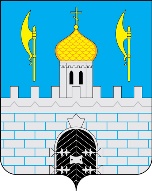 АДМИНИСТРАЦИЯ СЕРГИЕВО-ПОСАДСКОГО ГОРОДСКОГО ОКРУГА   МОСКОВСКОЙ ОБЛАСТИ РАСПОРЯЖЕНИЕот _________№ __________ПроектО выявлении правообладателя ранее учтенного объекта недвижимости В соответствии со статьей 69.1 Федерального закона от 13.07.2015 №218-ФЗ «О государственной регистрации недвижимости», В отношении объекта недвижимости площадью 46,4 кв.м, расположенного по адресу: Московская область, Сергиево-Посадский городской округ, г. Сергиев Посад, Новоугличское шоссе, д.11, кв.31 с кадастровым номером 50:05:0000000:68514 в качестве его правообладателя, владеющего ½ долей данного жилого помещения на праве собственности, выявлен ФИО, …… года рождения, место рождения г. Загорск Московской области, паспорт гражданина Российской Федерации серия …., выдан ГОМ г. Сергиев Посад МО, дата выдачи 19.10.2018,  код подразделения …….., СНИЛС …….., проживающий (зарегистрированный по месту жительства) по адресу: Московская область, Сергиево-Посадский городской округ, г. Сергиев Посад, Новоугличское шоссе, д.11, кв.31.Право собственности ФИО на указанную в пункте 1 настоящего распоряжения ½ долю объекта недвижимости подтверждается договором на передачу квартир (домов) в собственность граждан от  30.08.1993  и  справкой Мытищинского филиала государственного бюджетного учреждения Московской области   «МОБТИ»  от 11.10.2023 №31.01-09/2676-2023. Заместитель главы  городского округа                                                                   О.Ю. Мурзак